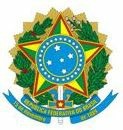 MINISTÉRIO DA EDUCAÇÃOSECRETARIA DE EDUCAÇÃO PROFISSIONAL E TECNOLÓGICA INSTITUTO FEDERAL DE EDUCAÇÃO, CIÊNCIA E TECNOLOGIA BAIANO  CAMPUS CATURua Barão de Camaçari, 118, Centro, CATU / BA, CEP 48110-000Edital Nº 19, de 17 de outubro de 2022ANEXO VIII FORMULÁRIO PARA RECURSOÀ Comissão Local de Processo Seletivo 2023Na qualidade de candidato(a)/ responsável por candidato(a) ao Processo de Seletivo 2023, venho, por meio deste, interpor recurso referente à etapa	, conforme as especificações e justificativas abaixo:______________________________________________________________________________________________________________________________________________________________________________________________________________________________________________________________________________________________________________________________________________________________________________________________________________________________________________________________________________________________________________________________________________________________________________________________________________________________________________________________________________________________________________________________________________________________________________________________________________________________________________________________________________________________________________________________________ATENÇÃO: Informar o(s) motivo(s) pelo(s) qual(is) o candidato(a) discorda da questão interposta,    argumentando e justificando sua posição.NOME:CURSO:ETAPA:DATA: